   SG Baienfurt-Tennis 1976 e.V.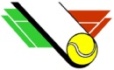 Während die Aktiven und Senioren spielfrei hatten, waren die jüngsten Spieler der SG Baienfurt wieder sehr erfolgreich. Herzlichen Glückwunsch und weiter so!Talentiade U 10 KleinfeldErster Heimsieg der Baienfurter Tenniskids.Beim Heimspiel am 21.05.2014 gegen den TC Wangen gewann unser U 10 Team unerwartet mit 13:7. Bereits in den 4 Spielstaffeln, gewonnen mit 7:1,  wurde der Grundstein zum Gesamtsieg gelegt. In den Tennis Wettbewerben gewannen Joshua Rodriguez und Marcel Khemici ihre Einzel, sowie Joshua Rodriguez mit Fuad Buleshkaj das 1. Doppel. Diego Schniep und Lili Joakeymidon verloren unglücklich  ihre Einzel, ebenso wie das 2. Doppel mit Lili Joakeymidon und Joscha Schirrmeister. Somit stand es nach den Tenniswettbewerben 6:6. Zuzüglich dem 7:1 in den Staffeln, ergab sich das Gesamtergebnis von 13:7.U12 Kids-Cup Am vergangenen Mittwoch erspielten unsere Kids U12 (unter 12 Jahre) ihren dritten Sieg in Folge. Somit konnte man bisher alle Gegner schlagen. Es war der TC Aulendorf zu Gast. Nach den Einzeln führte man bereits mit 3:1 Punkten. Tim Lehle, Jonas Mendek und Jonas Sterk punkteten für Baienfurt jeweils in 2 Sätzen.Bei den beiden Schlussdoppeln wollte man nichts anbrennen lassen und stellte das starke Doppel mit Tim Lehle / Jonas Sterk ins Doppel 2. Sie gewannen dann auch mit 4:0 und 4:0. Das Doppel 1 hatte es bedeutend schwerer. Aber auch Phil Selg mit Jonas Mendek überzeugten, und siegten in 2 Sätzen.Somit war man mit einem 5:1 Sieg erfolgreich gegen den TC Aulendorf.